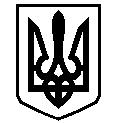 У К Р А Ї Н АВАСИЛІВСЬКА МІСЬКА РАДАЗАПОРІЗЬКОЇ ОБЛАСТІсьомого скликанняп’ятдесят четверта (позачергова) сесіяР  І  Ш  Е  Н  Н  Я 31 березня  2020                                                                                                              № 17Про надання дозволу на розробку проекту землеустрою щодо відведення земельної ділянки для будівництва індивідуального гаражу в м. Василівка, вул. Шевченка 77р Спиці О.Я.	Керуючись ст.26  Закону України «Про місцеве самоврядування в Україні»,  ст.ст.12,40,116,118,120,121,122  Земельного кодексу України, ст.50 Закону України «Про землеустрій»,  Законами України «Про державний земельний кадастр»,  «Про внесення змін до деяких законодавчих актів України  щодо розмежування земель державної та комунальної власності»,  розглянувши заяву Спиці Олександри Яківни, що мешкає в м. Запоріжжя, вул. Чумаченка 3 кв.27, про надання дозволу на розробку проекту землеустрою щодо відведення  земельної ділянки для будівництва та обслуговування  індивідуального гаражу в м. Василівка, вул. Шевченка 77р в зв’язку з набуттям права власності на гараж на підставі Свідоцтва про право на спадщину за заповітом  від 13 травня 2014 року, Витяг з Державного реєстру речових прав на нерухоме майно про реєстрацію права власності  на гараж від 13 травня 2014 року, номер запису про право власності 5623693, Василівська міська радаВ И Р І Ш И Л А :1.Надати Спиці Олександрі Яківні дозвіл на розробку проекту землеустрою щодо відведення у власність земельної ділянки із земель житлової та громадської забудови площею 0,0042 га для будівництва індивідуального гаражу в м. Василівка, вул. Шевченка 77р.2.Зобов’язати Спицю Олександру Яківну в шестимісячний термін замовити та подати на затвердження проект землеустрою щодо відведення земельної ділянки площею 0,0042 га для будівництва індивідуального гаражу в м. Василівка, вул. Шевченка 77р.3.Контроль за виконанням цього рішення покласти на постійну комісію міської ради з питань земельних відносин та земельного кадастру, благоустрою міста та забезпечення екологічної безпеки життєдіяльності населення.Міський голова                                                                             Людмила ЦИБУЛЬНЯК